Beschreibung Dua High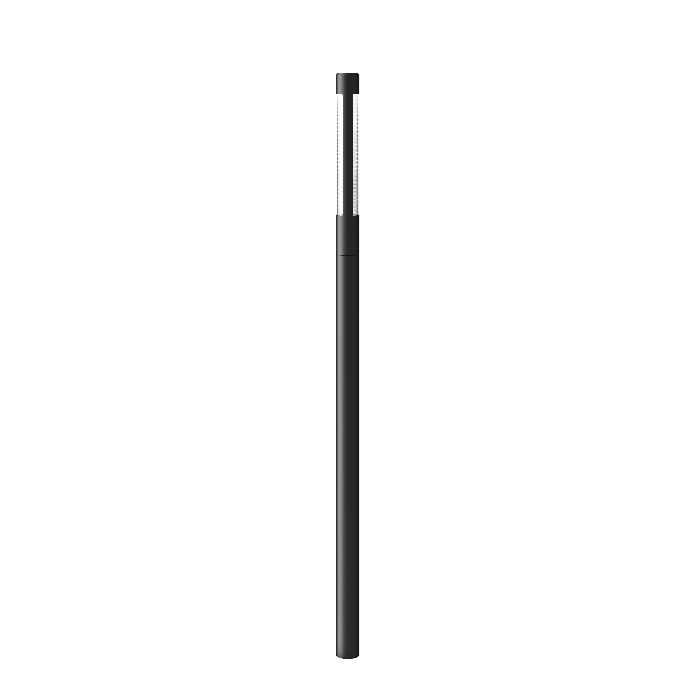 Dua Parkleuchte mit LEDZylindrische Parkleuchte aus Aluminium mit Pulverbeschichtung in graphitgrau (YW355F), silbergrau (Y2370I), cortenbraun (YX355F) oder schwarz (Noir 900 Sablé SN351F). Mit ein- oder zweiseitiger Lichtspalte, mit Abschirmung aus klarem, UV-beständigem Polycarbonat mit innenseiten Spuren.  Mit Erdanker zum Eingraben oder auf Flansch.  Schutzart IP66, Schutzklasse II, Schlagbeständigkeit IK10.Maße: H 3000 mm, Ø 120 mm, Lichtöffnung H 620 mm.Mit austauschbarem LED-Modul 14 oder 20 W COB, 2700, 3000 oder 4000 K, 80 Ra. 